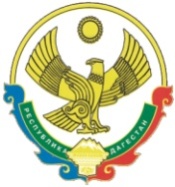 РЕСПУБЛИКА  ДАГЕСТАНСОБРАНИЕ   ДЕПУТАТОВГОРОДСКОГО ОКРУГА «ГОРОД КАСПИЙСК»368300, РД, г. Каспийск, ул. Орджоникидзе, 12, тел. 8 (246) 5-10-67, факс 8 (246) 5-10-67 сайт: kasp.info@yandex.ru.		6 октября  2015 года РЕШЕНИЕ № 10 2-ой очередной сессии Собрания депутатов городского округа «город Каспийск»шестого созываО досрочном прекращении полномочий депутатов Собрания депутатов городскогоокруга «город Каспийск» шестого созываО.Х.Хасбулатова, С.А.Рамазанова,Н.Д.Омаровой, О.К.Омарова, А.Д.Омаровой.    В соответствии с пунктом 2 части 10 статьи 40 Федерального закона                   «Об общих принципах организации местного самоуправления в Российской Федерации», и пунктом 2 части 1 статьи 35 Устава городского округа «город Каспийск»,Собрание депутатов городского округа «город Каспийск», -		РЕШАЕТ:     1.Прекратить досрочно полномочия депутатов Собрания депутатов городского округа «город Каспийск» шестого созыва Хасбулатова Османа Хасбулатовича, Рамазанова Сафаудина Алаудиновича, Омаровой Наиды Джамалудиновны, Омарова Омара Камалудиновича, Омаровой Асият Джамалудиновны  в связи с отставкой по собственному желанию.     2.Настоящее Решение направить в Территориальную избирательную комиссию городского округа «город Каспийск». 3.Опубликовать настоящее Решение в газете «Трудовой Каспийск» и разместить его на официальном сайте городского округа «город Каспийск» в сети «Интернет».Глава городского округа   «город  Каспийск»                                                                              М. АбдулаевПредседатель Собрания депутатов 	городского округа «город Каспийск»                                           А.Джаватов